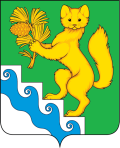 АДМИНИСТРАЦИЯ БОГУЧАНСКОГО  РАЙОНАПОСТАНОВЛЕНИЕ27.02. 2024                                 с. Богучаны                                      №   147-п	В соответствии с Федеральным законом от 06.10.2003 года № 131-ФЗ «Об общих принципах организации местного самоуправления в Российской Федерации», руководствуясь статьей 22 Устава Богучанского района, ПОСТАНОВЛЯЮ:	1. Провести на территории муниципального образования Богучанский район Красноярского края сходы граждан по вопросам жизнедеятельности и утвердить график проведения сходов согласно приложению №1 к настоящему постановлению.2. Для организации подготовки и проведения сходов граждан, создать и утвердить состав рабочей группы по организации и подготовке сходов граждан согласно приложению №2 к настоящему постановлению.	3. Контроль за исполнением настоящего постановления возложить на первого заместителя главы Богучанского района В.М. Любим.             4. Постановление вступает в силу в день, следующий за днем его опубликования в Официальном  вестнике Богучанского района. Глава Богучанского района                                                          А.С.Медведев                                                                          Приложение №1к постановлению администрации  Богучанского  района от 27.02.2024 № 147-п   График проведения сходов граждан по вопросам жизнедеятельности на территории муниципального образования Богучанский район Красноярский крайПриложение №2к постановлению администрации  Богучанского  района от 27.02.2024 № 147-п  Состав рабочей группы по организации и проведению сходов граждан по вопросам жизнедеятельности на территории муниципального образования Богучанский район Красноярский крайОб организации и проведении сходов граждан на территории муниципального образования Богучанский район Красноярского края№п/пНаименование населенного пунктаДата проведенияВремя проведенияМесто проведения1п.Артюгино01.03.202417.00п.Артюгино, ул.Юбилейная, 25п2п.Ангарский01.03.202418.35п.Ангарский, ул.Ленина,183п.Октябрьский04.03.202417.00п.Октябрьский, ул.Победы, 19 А4п.Новохайский04.03.202418.30п.Новохайский, ул.Школьная, 55п.Такучет05.03.202417.15п.Такучет, ул.50 лет Октября, 37А6п.Осиновый Мыс05.03.202418.30п.Осиновый мыс, ул.Советская, 467с.Чунояр06.03.202417.30с.Чунояр, ул.партизанская, 18А8п.Шиверский11.03.202416.00п.Шиверский, ул.Лесная, 119п.Красногорьевский11.03.202417.30п.Красноягорьевский, ул.Ленина, 11 А10п.Гремучий11.03.202418.30п.Гремучий, ул.Береговая, 26 Б11п.Таёжный12.03.202417.30п.Таежный, ул.Новая 6 В12п.Невонка13.03.202416.00п.Невонка, ул.Юбилейная, 1А13п.Говорково13.03.202418.00п.Говорково, ул.Береговая, 1514п.Манзя14.03.202415.00п.Манзя, ул.Ленина, 2015с.Богучаны14.03.202418.00с.Богучаны, ул.Ленина, 119В.М. ЛюбимПервый заместитель Главы Богучанского районаИ.М. БрюхановЗаместитель Главы Богучанского района по социальным вопросамО.А.ПавлюченкоПредседатель районного Совета депутатов Богучанского районаН.В.ЗельПомощник Главы Богучанского районаИ.А. ГрищенкоНачальник МКУ «УКФКСиМП» Богучанского районаЕ.В. МаклаковаИсполнительный секретарь местного отделения ВПП «Единая Россия»